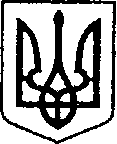 У К Р А Ї Н АЧЕРНІГІВСЬКА ОБЛАСТЬН І Ж И Н С Ь К А    М І С Ь К А    Р А Д АВ И К О Н А В Ч И Й    К О М І Т Е ТР І Ш Е Н Н Я	від _______________   2021 р.                  м. Ніжин	                           №  ____Про надання повноваженьна складання протоколів проадміністративні правопорушення	Відповідно до статей 38, 42, 59, 73  Закону України «Про місцеве самоврядування в Україні», статті 219, пункту 2 частини 1 статті 255 Кодексу України про адміністративні правопорушення виконавчий комітет вирішив:Уповноважити начальника відділу з благоустрою, житлових питань, паркування, роботи з органами самоорганізації населення та взаємодії з правоохоронними органами виконавчого комітету Ніжинської міської ради Чернігівської області Бойко Наталію Григорівну та чотирьох головних спеціалістів цього відділу Кошеля Юрія Віталійовича, Дорошенка Олександра Сергійовича, Шошову Ангеліну Геннадіївну та Гончаренко Зою Борисівну на складання протоколів про адміністративні правопорушення, передбачених статтею 152 Кодексу України про адміністративні правопорушення. Начальнику відділу з благоустрою, житлових питань, паркування, роботи з органами самоорганізації населення та взаємодії з правоохоронними органами виконавчого комітету Ніжинської міської ради Чернігівської області (Бойко Н.Г.) забезпечити оприлюднення цього рішення протягом п’яти робочих днів з дати його прийняття на офіційному сайті Ніжинської міської ради.Контроль за виконання цього рішення покласти на першого заступника міського голови з питань діяльності виконавчих органів влади 
Вовченка Ф.І.Міський голова 					                          Олександр КОДОЛАВізують:Начальник відділу з благоустрою,житлових питань, паркування, роботи з органами самоорганізації населеннята взаємодії з правоохоронними органами                         Наталія БОЙКОПерший заступник міського головиз питань діяльності виконавчихорганів влади							  Федір ВОВЧЕНКОКеруючий справами виконавчого комітетуНіжинської міської ради					Валерій САЛОГУБНачальник відділу юридично-кадровогозабезпечення апарату	виконавчого комітетуНіжинської міської ради					      В’ячеслав ЛЕГА